Администрация Краснодарского краяМинистерство гражданской обороны и чрезвычайных ситуаций Краснодарского краяГосударственное казенное учреждение Краснодарского края "Территориальный центр мониторинга и прогнозирования чрезвычайных ситуаций природного и техногенного характера"ОПЕРАТИВНЫЙ ЕЖЕДНЕВНЫЙ ПРОГНОЗвозникновения и развития ЧС, связанных с состоянием (изменением) погодных условий и РХБ обстановки на территории Краснодарского края на 2 августа 2022 г.Подготовлен на основе информации Краснодарского ЦГМС филиала ФГБУ "Северо-Кавказское УГМС", ФГБУ "СЦГМС ЧАМ", Кубанского БВУ, Государственного управления ветеринарии Краснодарского края, ФГБУН Федеральный исследовательский центр "Единая геофизическая служба Российской академии наук", ФГБУ "Гидроспецгеология" филиал "Южный региональный центр ГМСН", филиала ФГУ "Россельхозцентр" по Краснодарскому краю, Управления Федеральной службы по надзору в сфере защиты прав потребителей и благополучия человека по Краснодарскому краю1.Обстановка.1.1. Чрезвычайные ситуации: за прошедший период 29-31 июля 2022 г на территории Краснодарского края чрезвычайных ситуаций не зарегистрировано.1.2. Метеорологическая: за прошедшие сутки 29-31 июля 2022 г по всей территории края отмечалась жаркая погода. Местами прошли осадки, в отдельных пунктах очень сильные (ОЯ). Сохранялась высокая пожароопасность 4 класса (НЯ).30 июля 2022 года:в МО Тимашевский район, г. Тимашевск, вследствие прохождения комплекса неблагоприятных метеоявлений (сильный дождь, около 40,4 мм за 47 минут, порывистый ветер до 20 м/с), произошло нарушение электроснабжения, в зоне отключения находилось 81153 человека, 37 СЗО. Зафиксировано падение 8 деревьев, из них 3 упало на линии электропередач, произошел обрыв электропроводов, 1 упало на газопровод низкого давления (диаметр 50 мм), питающий 2 многоквартирных жилых дома, в которых проживают 265 человек, из них 56 детей, проведено отключение газоснабжения, повреждение металлической кровли частного жилого дома на площади 150 м2. Погибших, пострадавших нет. Электроснабжение восстановлено. По данным оповещения Краснодарского ЦГМС филиала ФГБУ «Северо-Кавказское УГМС» к НЯ, ОЯ:29-31 июля 2022 г. местами в северо-западных, юго-восточных и центральных районах края отмечалась высокая пожароопасность (ВПО) 4 класса (НЯ).	По данным МС Тимашевск в период 17.05-17.52 час 30.07.2022 наблюдался сильный ливень с грозой, количество осадков составило                     40,4 мм (ОЯ).Прогноз погоды, представленный Краснодарским ЦГМС филиалом ФГБУ "Северо-Кавказское УГМС" на ближайшие сутки с 18:00 1 августа до 18:00 2 августа 2022 г.:           по Краснодарскому краю: переменная облачность. Местами кратковременный дождь, гроза, в отдельных районах КМЯ: сильный дождь, ливень в сочетании с грозой, градом, шквалистым усилением ветра 20-22 м/с. Ветер западной четверти 5-10 м/с, местами порывы 12-14 м/с. Температура воздуха ночью +17…+22°С, местами в юго-восточных предгорных районах +14…+19°С; днем +27…+32°С; в горах ночью +13…+18°С, днем +23…+28°С;            на Черноморском побережье: температура воздуха ночью ночью +19…+24°С, днем +27…+32°С.             по г. Краснодару: переменная облачность. Кратковременный дождь, гроза. Ветер западной четверти 5-10 м/с, утром и днем 7-12 м/с. Температура воздуха ночью +20…+22°С, днем +28…+30°С.По территории муниципального образования город-курорт Сочи(по данным ФГБУ «СЦГМС ЧАМ»)Облачно, с прояснениями. Ночью и утром кратковременный дождь. Днём местами кратковременный. Ночью и утром возможна гроза, в горах туман. Ветер юго-восточный с переходом на юго-западный 5-10 м/с, ночью и утром до 13 м/с. Температура воздуха ночью +18…+23°С, днем +25…+30°С. Предгорья и низкие горы ночью +15…+20°С, днем +24…+29°С.По данным предупреждения Краснодарского ЦГМС филиала ФГБУ "Северо-Кавказское УГМС" НЯ о ВПО (уточнение предупреждения НЯ о ВПО № 6 от 13.07.2022) № 6 от 01.08.2022:02.08.2022 местами в центральных районах (исключая МО г. Краснодар) ожидается, местами в юго-восточных и северо-западных районах края сохранится высокая пожароопасность (ВПО) 4 класса (НЯ).По данным штормового предупреждения Краснодарского ЦГМС филиала ФГБУ "Северо-Кавказское УГМС" № 46 от 31.07.2022:02.08.2022 местами в крае ожидается комплекс метеорологических явлений: сильный дождь, ливень в сочетании с грозой, градом и шквалистым усилением ветра 20-22 м/с.На участке от Анапы до Магри имеется опасность формирования смерчей над морем (ОЯ).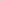 1.3. Гидрологическая: за прошедшие сутки на реках края существенных изменений не наблюдалось. Гидрологическая обстановка в норме.Температура воды у берегов Черного моря +25…+26°С, Азовского моря +25…+26°С.Прогноз: 2 августа 2022 г. в связи с прогнозируемыми осадками, местами сильными на юго-восточных, юго-западных притоках р.Кубань и на реках и водотоках Черноморского побережья ожидаются подъемы уровней воды.Таблица №1Режим функционирования водохранилищ по данным Кубанского БВУ 08:00 1 августа 2022 г.1.4. Геологическая: в норме.Прогноз: 2 августа 2022 г. в связи с прогнозируемыми осадками, местами сильными, и насыщением грунта влагой, в предгорной и горной частях края и на Черноморском побережье возможна активизация экзогенных процессов.1.5. Сейсмическая: в норме. Прогноз: 2 августа 2022 г. возможна сейсмическая активность                                на территории муниципальных образований: Апшеронский, Белореченский, Выселковский, Ейский, Крымский, Курганинский, Новокубанский, Отрадненский, Приморско-Ахтарский, Северский, Староминский, Темрюкский, Тихорецкий, Туапсинский, Успенский, Щербиновский районы и гг. Армавир, Анапа, Геленджик, Горячий Ключ, Новороссийск, Сочи.1.6. Биолого-социальная: 1.6.1. Эпидемиологическая обстановка: в норме.1.6.2. Эпизоотическая обстановка: в норме.1.6.3. Фитосанитарная обстановка: на территории Краснодарского края отмечается рост численности сельскохозяйственных вредителей.1.7. Техногенная:29 июля 2022 года:в 14 муниципальный образованиях края поступали анонимные сообщения об угрозе минирования 324 объектов (суды – 34, школы - 290). Для проверки поступивших сообщений были направлены службы экстренного реагирования.  Обследование объектов завершено. Взрывоопасных предметов не обнаружено. Проведена эвакуация 57 человек.31 июля 2022 года:в МО г. Краснодар, ул. Бургасская, 2, нарушение водоснабжения, в зоне отключения находилось около 5000 человек, СЗО нет. Восстановлено.1.7.1. Обстановка по пожарам: за прошедший период 29-31 июля 2022 г. в крае было зафиксировано 95 пожаров. Пострадало 4 человека, погибших нет.29 июля 2022 года:в МО Ейский район, г. Ейск, ул. Портовая аллея, 1, произошел пожар на территории порта, на площади 150 м2. Пожарно-спасательные подразделения реагировали по рангу пожара №3. Ликвидирован. Погибших, пострадавших нет. Причина пожара: неосторожное обращение с огнем.31 июля 2022 года:в МО Темрюкский район, п. Стрелка, ул. Таманская, 290. Произошёл пожар в частном жилом доме на площади 128 м2. Пожар ликвидирован. В результате погиб мужчина 1948 г.р. Причина пожара – перекал печи.1.7.2. ДТП: за прошедший период 29-31 июля 2022 г. на территории края произошло 50 ДТП. Пострадал 71 человек, в том числе 1 ребенок, 11 – погибло, в том числе 3 детей. 29 июля 2022 года:в МО Тимашевский район, автомобильная дорога между ст. Роговская и х. Гречаная Балка (в 5 км от ст. Роговская), произошло ДТП с участием грузового и легкового автомобиля. В результате ДТП погибло 5 человек, из них 3 ребенка (2008, 2011, 2014 года рождения);в МО Кущевский район, х. Водяная Балка, ФАД М-4 Дон, 1126 км, произошло ДТП с участием микроавтобуса и грузового автомобиля. Микроавтобус следовал из г. Геленджик в г. Мариуполь, всего в микроавтобусе находилось 15 человек, из них 3 ребенка, граждане ДНР. В результате ДТП пострадало 10 человек, из них погиб 1 человек (пассажир микроавтобуса), 9 человек, в том числе 1 ребенок доставлены в ЦРБ Кущевского района.1.7.3. ВОП: за прошедший период 29-31 июля 2022 г. на территории края был обнаружен 1 взрывоопасный предмет времен ВОВ (артиллерийский снаряд) в МО Славянский район. 1.8. Радиационная, химическая и бактериологическая обстановка: в норме.1.9. Происшествия на водных объектах: за прошедший период 29-31 июля     2022 г. на водных объектах края утонуло 3 человека.29 июля 2022 года:в МО Приморско-Ахтарский район, х. Морозовский, в акватории Азовского моря обнаружено тело женщины 1981 г.р. Проводятся следственные мероприятия;в МО г. Краснодар, в районе речного порта, в р. Кубань обнаружено тело мужчины, личность устанавливается. Проводятся следственные мероприятия.30 июля 2022 года:в МО г. Горячий Ключ, по сообщению очевидцев в пруду «Верхняя Безымянка», в районе ст. Мартанская, при купании, пропал мужчина (личность устанавливается). Организовано проведение поисковых работ;в МО Кавказский район, по сообщению очевидцев в р. Кубань, в районе ст. Темижбекской, при купании, пропал мужчина, 1981г.р. Организовано проведение поисковых работ.31 июля 2022 года:в МО Выселковский район, ст. Ирклиевская, в акватории р. Правый Бейсужёк обнаружено тело мужчины 1970 г.р. Проводятся следственные мероприятия.1.10. Сведения по термическим аномалиям и природным пожарам:             за прошедший период 29-31 июля 2022 г. на территории края зарегистрирован 1 лесной пожар в МО г.Краснодар на площади 0,05 га. Отмечалось 5 случаев в МО: Абинский, Выселковский, Калининский, Кавказский, Темрюкский районы на общей площади 0,132 га31 июля 2022 года:в МО Новопокровский район, в районе с. Горькая Балка произошло возгорание поля с пшеницей. Пожар ликвидировано. Площадь, пройденная огнём 40 га. Причина пожара – неосторожное обращение с огнём установленных лиц (произошёл переход огня при сжигании стерни на соседнем поле).1.11. Иные происшествия: 31 июля 2022 года:в МО Темрюкский район, п. Сенной на производственной территории ОАО «Фанагория» при неустановленных обстоятельствах произошло падение 2-х рабочих в технологический колодец глубиной около 20 м. Пострадавшие извлечены из колодца, один из пострадавших погиб на месте происшествия, второй скончался в автомобиле скорой медицинской помощи. Проводятся следственные мероприятия.1.12. Функционирование транспортной инфраструктуры (по состоянию на 1 августа 2022 г.).Воздушное сообщение:3 аэропорта (МО г. Краснодар, г. Анапа и г. Геленджик) приостановили воздушное сообщение до 05.08.2022. С 24.02.2022 отменено 20 148 рейсов (2 026 606 человек).аэропорт МО г. Сочи работает в штатном режиме, с 24.02.2022 осуществлен 39 986 рейсов, 5 112 386 пассажиров (на прибытие 19 855 рейсов, 2 517 730 человек, на вылет 20 131 рейс, 2 594 656 человек). Проведено информирование пассажиров, скопления людей в аэропортах Краснодарского края не наблюдается.Железнодорожное сообщение:с 24.02.2022 с территории Краснодарского края убыло 170 дополнительных составов (72 813 человек); - на 01.08.2022 дополнительных составов не запланировано.МО г. Армавир, ж/д станция Армавир 2, с запорной арматуры ж/д цистерны произошла утечка серной кислоты, ликвидирована силами РЖД. Задержки движения поездов нет.2. Прогноз чрезвычайных ситуаций.2.1 Природного характера.2.1.1. 2 августа 2022 г. на территории муниципальных образований: Абинский, Апшеронский, Белореченский, Крымский, Курганинский, Лабинский, Мостовский, Новокубанский, Отрадненский, Северский, Славянский, Темрюкский, Туапсинский, Успенский районы и гг. Анапа, Геленджик, Горячий Ключ, Новороссийск, Сочи существует вероятность возникновения ЧС и происшествий, связанных с:нарушениями в работе транспорта из-за перекрытия автомобильных и железных дорог в результате схода оползней и селей;разрушением жилых домов, строений;нарушением функционирования объектов жизнеобеспечения.Источник ЧС происшествий - активизация экзогенных процессов.2.1.2. 2 августа 2022 г. на территории муниципальных образований Апшеронский, Белореченский, Ейский, Усть-Лабинский Щербиновский районы существует вероятность возникновения ЧС и происшествий, связанных с:увеличением количества пожаров на объектах экономики и в населенных пунктах;возникновением лесных и ландшафтных пожаров, увеличением их площадей;пожарами на сельхозугодиях и в лесополосах.Источник ЧС и происшествий - высокая пожароопасность (ВПО)           4 класса.2.1.3. 2 августа 2022 г. на территории муниципальных образований: Абинский, Апшеронский, Белоглинский, Белореченский, Брюховецкий, Выселковский, Гулькевичский, Динской, Ейский, Кавказский, Калининский, Каневской, Кореновский, Красноармейский, Крыловский, Крымский, Курганинский, Кущевский, Лабинский,  Ленинградский, Мостовский, Новокубанский, Новопокровский, Отрадненский, Павловский, Приморско-Ахтарский, Северский, Славянский, Староминский, Тбилисский, Темрюкский, Тимашевский, Тихорецкий, Туапсинский, Успенский, Усть-Лабинский, Щербиновский районы и гг. Анапа, Армавир, Геленджик, Горячий Ключ, Краснодар, Новороссийск вероятность возникновения ЧС и происшествий, связанных с:подтоплением и затоплением территорий населенных пунктов склоновыми стоками, нарушением работы ливневых систем;авариями на объектах энергетики, обрывом воздушных линий связи и     электропередач;повреждением и разрушением построек, кровли, обрушением слабоукрепленных, широкоформатных и ветхих конструкций;увечьями людей из-за повала деревьев, рекламных щитов;повреждением автотранспорта градом;затруднением в работе транспорта, увеличением ДТП;выходом из строя объектов жизнеобеспечения;затруднением в работе аэро - и морских портов;ухудшением видимости в осадках;нарушением в работе морского и авиационного транспорта.Источник ЧС и происшествий - сильный дождь, ливень, гроза, град, шквалистое усиление ветра. 2.1.4. 2 августа 2022 г. на территории муниципальных образований Абинский, Апшеронский, Белореченский, Крымский, Курганинский, Лабинский, Мостовский, Новокубанский, Отрадненский, Северский, Туапсинский районы и гг. Анапа, Геленджик, Горячий Ключ, Новороссийск вероятность возникновения происшествий, связанных с:затоплением и подтоплением территорий населенных пунктов, пониженных участков, не имеющих естественного стока воды;размывом берегов рек, прорывом дамб обвалований, плотин прудов;подмывом опор мостов, земляных насыпей ж/д путей (эстакад) на подходах к мостам, опор ЛЭП;нарушением функционирования объектов жизнеобеспечения;подтоплением низменных участков, выходом воды на пойму;активизацией экзогенных процессов.Источник происшествий - подъемы уровней воды.2.1.5. 2 августа 2022 г. на территории муниципальных образований Туапсинский район и гг. Анапа, Геленджик, Новороссийск вероятность возникновения ЧС и происшествий, связанных с:повреждением морских судов, находящихся в море;гибелью маломерных судов и возможной гибелью людей, находящихся на них.Источник ЧС и происшествий - формирование смерчей над морем.2.1.6. 2 августа 2022 г. на территории муниципального образования              г. Сочи существует вероятность возникновения происшествий, связанных с:подтоплением территорий населенных пунктов склоновыми стоками, нарушением работы ливневых систем;затруднением в работе транспорта, увеличением ДТП;выходом из строя объектов жизнеобеспечения;ухудшением видимости в осадках;затоплением и подтоплением территорий населенных пунктов, пониженных участков, не имеющих естественного стока воды;размывом берегов рек, прорывом дамб обвалований, плотин прудов;подмывом опор мостов, земляных насыпей ж/д путей (эстакад) на подходах к мостам, опор ЛЭП;нарушением функционирования объектов жизнеобеспечения;подтоплением низменных участков, выходом воды на пойму;Источник происшествий - дождь, гроза, подъемы уровней воды. 2.2. Техногенного характера:2 августа 2022 г. в крае возможны ЧС и происшествия, связанные с:возможными авариями на энергетических системах (из-за перегрузок энергосистем и изношенности оборудования);увеличение количества ДТП из-за ухудшения видимости в осадках;гибелью людей в результате ДТП и пожаров;увеличением количества ДТП и гибелью людей на дорогах края и увеличением потока автотранспорта к местам отдыха;авариями на объектах жизнеобеспечения населения и жилого фонда (водоснабжение, газоснабжение) из-за высокой изношенности коммуникаций.2.3. Биолого-социального характера:2 августа 2022 г. в связи со сложными погодными условиями (сильный дождь, ливень, гроза, град, шквалистое усиление ветра, ухудшение видимости в осадках), подъемами уровней воды и возможной активизацией экзогенных процессов существует вероятность несчастных случаев с туристическими группами и людьми, находящимися в горах;возможны случаи заболевания населения ОРВИ, ОРЗ и коронавирусной инфекцией;в связи с высокой дневной температурой воздуха (выше +30°) существует вероятность увеличения обострений сердечно-сосудистых заболеваний у населения, тепловых ударов из-за высоких температур воздуха в связи с прогнозируемым усилением ветра в прибрежных зонах Азовского и Черного морей возможны несчастные случаи, связанные с опрокидыванием и уносом людей в открытое море на надувных плавательных средствах и катамаранах;в связи с высокими дневными температурами воздуха продолжится распространение клещей и других переносчиков инфекционных болезней;на территории края существует вероятность возникновения новых очагов заболеваний: АЧС на свиноводческих предприятиях, бруцеллёзом крупного рогатого скота на молочно-товарных фермах, птичьего гриппа, в личных подсобных хозяйствах и заболеваний вирусом бешенства.2.4. Иного характера:2 августа 2022 г. существует вероятность возникновения несчастных случаев, связанных с гибелью людей на водных объектах края;возможны случаи выхода людей в лесные массивы с последующей потерей ориентации на местности.2 августа 2022 г. на всей территории края, существует вероятность возникновения ЧС (происшествий) на фоне циклических рисков:локальные подтопления пониженных участков местности,                                         в т.ч. бессточных, приусадебных участков, автомобильных и железных дорог, низководных мостов, подмывом дорог и опор мостов, размывом берегов рек, прорывом дамб обвалований и плотин прудов из-за сильных осадков, подъемов уровней воды;из-за неосторожного обращения с огнем существует вероятность выявления термических аномалий, единичных очагов загорания на местности (в т.ч. палов сухой растительности), возникновения (увеличения) количества очагов и площадей природных пожаров.3.Рекомендации.Общие предложения:довести прогноз до глав городских и сельских поселений, руководителей туристических групп, руководителей санаторно-курортных комплексов, руководителей баз и зон отдыха, руководителей предприятий, организаций, аварийно-спасательных формирований;проверить готовность аварийно-спасательных формирований и органов управления к выполнению задач по предупреждению и ликвидации ЧС;поддерживать на необходимом уровне запасы материальных и финансовых ресурсов, для ликвидации чрезвычайных ситуаций;уточнить планы действий по предупреждению и ликвидации возможной ЧС;организовать проверку готовности систем оповещения к использованию по предназначению на территории муниципальных образований;обеспечить готовность пунктов управления, систем связи и оповещения органов управления и сил территориальной подсистемы РСЧС;обеспечить готовность аварийных бригад к реагированию при возникновении аварий на объектах жизнеобеспечения и в системах энергоснабжения.По противооползневым мероприятиям:в районе левобережных притоков р.Мзымта от устья реки Сулимовская до устья реки Пслух необходим запрет на перемещение техники и людей при ухудшении погодных условий, так как неоднократно на данном участке происходил сход селевых потоков даже на фоне умеренных осадков;организациям энергоснабжения усилить контроль за функционированием трансформаторных подстанций, линий электропередач и технологического оборудования, находящихся в опасной зоне;организациям, эксплуатирующим авто и ж/д дороги усилить контроль за оползневыми участками, принять меры по своевременной расчистке дорог в случае сходов оползней.По противопожарным мероприятиям:организовать контроль пожарной обстановки и проведение в полном объеме превентивных мероприятий; усилить контроль пожарной обстановки и провести в полном объеме превентивные мероприятия;организовать проверку готовности систем оповещения к использованию по предназначению на территории муниципальных образований;организовать своевременное выявление угрозы распространения пожаров на населенные пункты, а/м и ж.д. магистрали, линии электропередачи и связи, другие объекты;организовать наземное патрулирование в целях контроля за соблюдением правил пожарной безопасности в лесах;организациям энергоснабжения усилить контроль за функционированием трансформаторных подстанций, линий электропередач и технологического оборудования, газопроводов, находящихся в пожароопасных зонах.По предупреждению и смягчению последствий в случае сильных осадков, града, подъемов уровней воды в реках:при получении предупреждения о возможном поднятии уровней воды до неблагоприятных отметок (НЯ) и выше, организовать наблюдение на реках в местах возможного возникновения заторов (железнодорожные, автомобильные и пешеходные мостовые переходы, места сужения русел рек, места крутых поворотов русел рек);усилить контроль за водными объектами и гидротехническими сооружениями (дамбы обвалования, мосты, прудовые хозяйства);организовать запас инертных материалов (песок, гравий, глина, мешки с цементом) для подсыпки и ликвидации проранов в теле аварийной дамбы;при необходимости провести упреждающую эвакуацию населения из зоны возможного возникновения ЧС (подтопления, затопления, просадка грунта, оползни и т.п.);уточнить списки и места нахождения маломобильных граждан;обеспечить контроль готовности аварийных бригад к реагированию при возникновении аварий на объектах жизнеобеспечения и в системах энергоснабжения;коммунальным и дорожным службам провести расчистку ливневых систем от мусора для беспрепятственного стока дождевых вод;не допускать выхода неорганизованных групп и техники в горные районы края, усилить контроль за регистрацией групп туристов, направляющихся в горные районы, и обеспечить их достоверной информацией о метеоусловиях на маршрутах;в случае выпадения града рекомендовать населению не покидать помещения, воздержаться от перемещения любым видом транспорта;сосредоточить технику для расчистки от последствий оползневых процессов в руслах рек Кепша и Кудепста;для защиты населения от травм, нанесенных различными предметами, рекомендовать провести мероприятия по защите витрин, окон с наветренной стороны, очистку крыш, открытых балконов, лоджий от посторонних предметов.В случае угрозы возникновения смерчей:уточнить состав сил и средств, привлекаемых на проведение аварийно-спасательных, аварийно-восстановительных работ, при необходимости, организовать работу по проверке их готовности к действиям по предназначению;обеспечить готовность пунктов управления, систем связи и оповещения органов управления и сил территориальной подсистемы РСЧС;в целях предотвращения многочисленных жертв и значительного ущерба, обусловленного возможностью выхода смерчей на сушу, организовать мероприятия по выводу неорганизованных туристов с устьевых и пойменных участков рек.По смягчению последствий от землетрясений:проводить сбор, обработку и обмен информацией с места ЧС                                      в установленном порядке;провести экстренное оповещение населения и подготовить места эвакуации людей;определить объем и степень повреждения различных                                              зданий и сооружений, оценить состояние социально-значимых объектов;исключить или ограничить возможности поражения от вторичных факторов (отключение электросетей, централизованной подачи газа и др.);организовать проверку, расположенных в зоне ЧС опасных объектов (химически-опасные объекты, склады и т.д.);провести обследование ГТС (дамбы обвалования, плотины) на наличие повреждений и возможной угрозы затоплений.По предупреждению ДТП:совместно с территориальными органами ГИБДД МВД России реализовать меры по предупреждению возникновения ЧС и аварийных ситуаций на автомобильных трассах;организовать контроль маршрутов, по которым осуществляются перевозки туристов автотранспортом повышенной проходимости с целью обеспечения безопасности туристов;обеспечить готовность спасательных служб к реагированию на ДТП и аварии на других видах транспорта.По противоэпидемиологическим и противоэпизоотическим мероприятиям:организовать контроль по эпизоотической (АЧС), эпидемиологической, фитосанитарной обстановках и проведение в полном объеме превентивных мероприятий.Заместитель руководителя                                    п/п                         А.А. КолесникКолесник Елена Владимировна+7 (861) 251-65-3901.08.2022№ ТЦМП – 746Красная ул., д. 180 А, офис 1002 г. Краснодар, 350020Тел/факс. +7 (861 )251-65-39Главам муниципальных образований Краснодарского края.Начальнику ГУ МЧС России по Краснодарскому краюСогласно расчету рассылкиОперативному дежурному ЕДДС по Краснодарскому краю (для отправки в приемные органов исполнительной власти края и организаций согласно перечню).Электронная почтаВодохранилищеФактическийуровень воды (м)Критическийуровень воды (м)Приток (м3/с)Приток (м3/с)Приток (м3/с)Сброс (м3/с)Сброс (м3/с)Сброс (м3/с)Сброс (м3/с)Объем (млн. м3)Объем (млн. м3)Объем (млн. м3)Объем (млн. м3)Объем (млн. м3)ВодохранилищеФактическийуровень воды (м)Критическийуровень воды (м)НормаТекущийИзменение за суткиНормаОпасныйТекущийИзменение за суткиТекущийСвободный%НПУФУКраснодарскоеН вб – 32,55Н нб – 17,82Н вб-35,23395231-1155061500599+11722107261,6317982794 ШапсугскоеН – 18,44Н – 20,901,80008,053550036,6103,426,1481140КрюковскоеН – 11,92Н – 16,500,67000750024,7178,312,17111203ВарнавинскоеН – 7,74Н – 10,042,335,00023,191805,00079,494,645,6340174